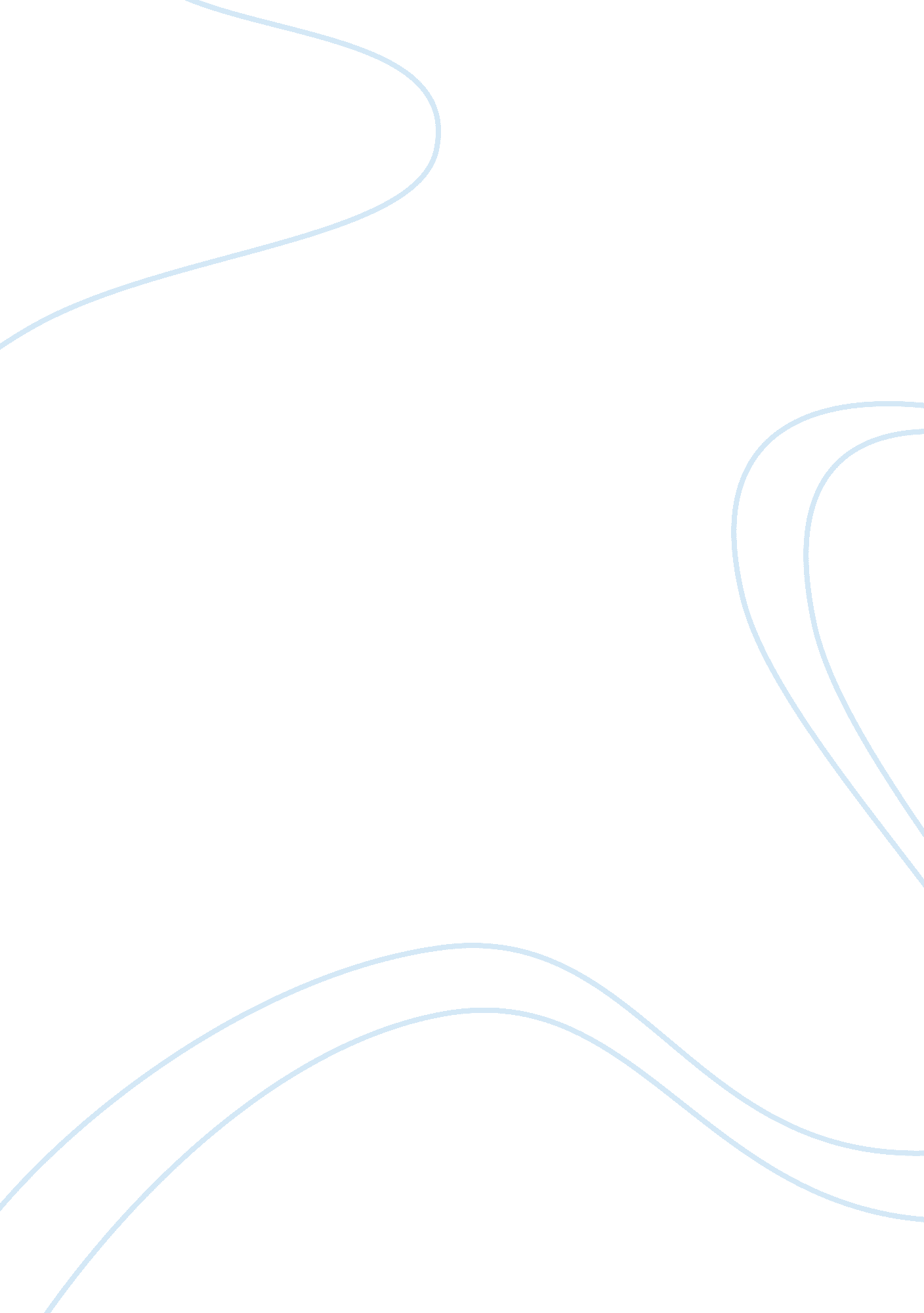 Opportunities action plan report sampleCountries, England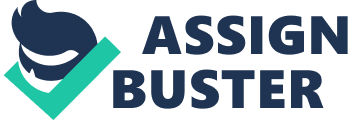 Why I have come to the UK to study. I have come to the UK to study because I want to experience different cultures, ideas, and places of the world. I believe that by studying in the UK I will be able to learn from the new people that I meet and the places I visit. I want to experience different types of life and become a well-rounded person through my studies in the UK. I feel that undertaking a degree in a multicultural university will greatly help me accomplish these goals because it will allow me to open up my frame of reference and become more open minded. What are the benefits which I want to develop from this experience ? There are three main benefits that I want to develop from this experience. The first benefit is that I want to gain a better understanding of the English language through my studies. I hope to refine and grow my command of the English language so that I can use these language skills throughout my entire life. The second main benefit that I want to gain is to develop my interpersonal skills. I want to be able to feel comfortable in situations that are outside my normal everyday life, which is one of the reasons that I came to the UK to study. The third benefit that I want to develop from this experience is to study, learn, and increase my knowledge and intelligence. Through my experience studying in the UK, want to be able to not only expand my intelligence, but I also want to be able to develop my people skills and learn to better interact with others. How can I achieve development in these areas? I can achieve development in these areas by a variety of methods. In order to achieve development with my understanding of the English language, I will need to continue to read and write in order to practice this language. I will challenge myself to read all of my assigned class work, but also to read books for pleasure, newspapers, magazines, and blogs. Through this, I will be able to learn more vocabulary and continue to develop my language skills. I can achieve development with my interpersonal skills through interacting with other people by joining clubs, teams, and attending social gatherings. Through meeting new people and experiencing new situations I will be able to develop my personal interaction skills. In order to achieve development in the area of expanding my knowledge, I will need to work hard and study for all of my classes. I will need to push myself to do my very best in each class and work to earn high grades. I will complete all assignments and will work to fully understand the material. How will I know when I have achieved my goals? It will be easier to judge the completion of some of my goals over others. I will know when I have achieved my goal of social interaction when I am involved with and actively participating in multiple clubs or teams. When participating in these groups, I will be able to say I have completed my goal because I am forcing myself to interact with others. When it comes to expanding my language and my knowledge, it will be more difficult to know when I have achieved my goals because I feel that this is something that I will continue to do even after I am done with college. Hopefully, when I am done with school, I will know that I have achieved these goals because I will continue to push myself to constantly develop my language and knowledge. 